Date: Date: Date: Duration of Lesson: 30 minutesDuration of Lesson: 30 minutesTitle of Unit: Math TalksTitle of Unit: Math TalksTitle of Unit: Math TalksTitle of Lesson:  Understanding Division with FractionsTitle of Lesson:  Understanding Division with FractionsLesson Objectives: Student will explore multiple ways of showing conceptual understanding of dividing with fractions.Lesson Objectives: Student will explore multiple ways of showing conceptual understanding of dividing with fractions.Lesson Objectives: Student will explore multiple ways of showing conceptual understanding of dividing with fractions.Lesson Objectives: Student will explore multiple ways of showing conceptual understanding of dividing with fractions.Lesson Objectives: Student will explore multiple ways of showing conceptual understanding of dividing with fractions.Groupings (e.g., whole class, small groups, co-teaching): whole class Groupings (e.g., whole class, small groups, co-teaching): whole class Groupings (e.g., whole class, small groups, co-teaching): whole class Groupings (e.g., whole class, small groups, co-teaching): whole class Groupings (e.g., whole class, small groups, co-teaching): whole class Skills & Standards:  CCSS.MATH.CONTENT.7.NS.A.2
Apply and extend previous understandings of multiplication and division and of fractions to multiply and divide rational numbers.CCSS.MATH.CONTENT.7.NS.A.2.B
Understand that integers can be divided, provided that the divisor is not zero, and every quotient of integers (with non-zero divisor) is a rational number. If p and q are integers, then -(p/q) = (-p)/q = p/(-q). Interpret quotients of rational numbers by describing real-world contexts.CCSS.MATH.CONTENT.7.NS.A.2.C
Apply properties of operations as strategies to multiply and divide rational numbers.Skills & Standards:  CCSS.MATH.CONTENT.7.NS.A.2
Apply and extend previous understandings of multiplication and division and of fractions to multiply and divide rational numbers.CCSS.MATH.CONTENT.7.NS.A.2.B
Understand that integers can be divided, provided that the divisor is not zero, and every quotient of integers (with non-zero divisor) is a rational number. If p and q are integers, then -(p/q) = (-p)/q = p/(-q). Interpret quotients of rational numbers by describing real-world contexts.CCSS.MATH.CONTENT.7.NS.A.2.C
Apply properties of operations as strategies to multiply and divide rational numbers.Skills & Standards:  CCSS.MATH.CONTENT.7.NS.A.2
Apply and extend previous understandings of multiplication and division and of fractions to multiply and divide rational numbers.CCSS.MATH.CONTENT.7.NS.A.2.B
Understand that integers can be divided, provided that the divisor is not zero, and every quotient of integers (with non-zero divisor) is a rational number. If p and q are integers, then -(p/q) = (-p)/q = p/(-q). Interpret quotients of rational numbers by describing real-world contexts.CCSS.MATH.CONTENT.7.NS.A.2.C
Apply properties of operations as strategies to multiply and divide rational numbers.Skills & Standards:  CCSS.MATH.CONTENT.7.NS.A.2
Apply and extend previous understandings of multiplication and division and of fractions to multiply and divide rational numbers.CCSS.MATH.CONTENT.7.NS.A.2.B
Understand that integers can be divided, provided that the divisor is not zero, and every quotient of integers (with non-zero divisor) is a rational number. If p and q are integers, then -(p/q) = (-p)/q = p/(-q). Interpret quotients of rational numbers by describing real-world contexts.CCSS.MATH.CONTENT.7.NS.A.2.C
Apply properties of operations as strategies to multiply and divide rational numbers.Skills & Standards:  CCSS.MATH.CONTENT.7.NS.A.2
Apply and extend previous understandings of multiplication and division and of fractions to multiply and divide rational numbers.CCSS.MATH.CONTENT.7.NS.A.2.B
Understand that integers can be divided, provided that the divisor is not zero, and every quotient of integers (with non-zero divisor) is a rational number. If p and q are integers, then -(p/q) = (-p)/q = p/(-q). Interpret quotients of rational numbers by describing real-world contexts.CCSS.MATH.CONTENT.7.NS.A.2.C
Apply properties of operations as strategies to multiply and divide rational numbers.Progression of Learning & Teaching Progression of Learning & Teaching Progression of Learning & Teaching Progression of Learning & Teaching Progression of Learning & Teaching Opener: Students pick up materials, including a Hershey bar. Each bar is coded on the back to set up groups of 3 or 4.Students sit together in their groups. Leave candy bars in wrappers until told to open.Opener Activity: What is the reciprocal of the following fraction?Find an equivalent fraction for each of the following given fractions:Students pick up materials, including a Hershey bar. Each bar is coded on the back to set up groups of 3 or 4.Students sit together in their groups. Leave candy bars in wrappers until told to open.Opener Activity: What is the reciprocal of the following fraction?Find an equivalent fraction for each of the following given fractions:Students pick up materials, including a Hershey bar. Each bar is coded on the back to set up groups of 3 or 4.Students sit together in their groups. Leave candy bars in wrappers until told to open.Opener Activity: What is the reciprocal of the following fraction?Find an equivalent fraction for each of the following given fractions:Points to Remember Most students already know how to divide with fractions by multiplying the reciprocal. This is to see that they actually understand the concept involved.Activities & Tasks: Instructional LessonAsk--What is the answer to 3 ÷ ¼?Activities/Tasks:What is one way to find the answer?Get as many answers as possible.Explain what each answer means. (Is there understanding of the concept?)Check to see if anyone drew a picture.Use candy bars in group to demonstrate the problemExtra problems--   2 ÷ ¾     1  ÷ 2/6Instructional LessonAsk--What is the answer to 3 ÷ ¼?Activities/Tasks:What is one way to find the answer?Get as many answers as possible.Explain what each answer means. (Is there understanding of the concept?)Check to see if anyone drew a picture.Use candy bars in group to demonstrate the problemExtra problems--   2 ÷ ¾     1  ÷ 2/6Instructional LessonAsk--What is the answer to 3 ÷ ¼?Activities/Tasks:What is one way to find the answer?Get as many answers as possible.Explain what each answer means. (Is there understanding of the concept?)Check to see if anyone drew a picture.Use candy bars in group to demonstrate the problemExtra problems--   2 ÷ ¾     1  ÷ 2/6Resources: https://www.youtube.com/watch?v=vxHXJsBEFGMhttps://www.youtube.com/watch?v=UNLhQA88PV8Materials: Hershey bars that are divided into 12ths, individual white boards, markers, erasersWhy Use Math Talks?Video: Can you divide fractions without a reciprocal?Symbolism/Notation:÷, x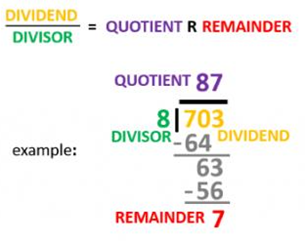 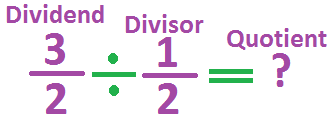 Key Vocabulary: Division - a method of distributing a group of things into equal parts.Multiplication - a method of finding the product of two or more numbers.Dividend - the number that is being divided.Divisor - the number that it is being divided by.Quotient - a result obtained by dividing one quantity by another.Numerator - the part of a fraction that is above the line and signifies the number to be divided by the denominator.Denominator - the part of a fraction that is below the line and that functions as the divisor of the numerator.Decimal - one of the types of numbers, which has a whole number and the fractional part separated by a decimal point.Decimal point - a point or dot we use to separate the whole number part from the fractional part of a decimal number.Model - a system by a set of variables and a set of equations that establish relationships between the variablesReciprocal - means “equality”Inverse - means “opposite.”Math Talk - a 10-minute activity designed to elicit multiple strategies and provide opportunities for students to reason about the relationships in the numbers and make connections in mathematics.Monitoring/Scaffolding/Differentiation/SDI: Be sure to check on each student for understandingLevel of Cognitive Complexity: ☐ Creating ☐ Evaluating  ☐ Analyzing ☐ Applying ☐ Understanding ☐ Remembering ☐ Applying ☐ Understanding ☐ Remembering Resources: https://www.youtube.com/watch?v=vxHXJsBEFGMhttps://www.youtube.com/watch?v=UNLhQA88PV8Materials: Hershey bars that are divided into 12ths, individual white boards, markers, erasersWhy Use Math Talks?Video: Can you divide fractions without a reciprocal?Symbolism/Notation:÷, xKey Vocabulary: Division - a method of distributing a group of things into equal parts.Multiplication - a method of finding the product of two or more numbers.Dividend - the number that is being divided.Divisor - the number that it is being divided by.Quotient - a result obtained by dividing one quantity by another.Numerator - the part of a fraction that is above the line and signifies the number to be divided by the denominator.Denominator - the part of a fraction that is below the line and that functions as the divisor of the numerator.Decimal - one of the types of numbers, which has a whole number and the fractional part separated by a decimal point.Decimal point - a point or dot we use to separate the whole number part from the fractional part of a decimal number.Model - a system by a set of variables and a set of equations that establish relationships between the variablesReciprocal - means “equality”Inverse - means “opposite.”Math Talk - a 10-minute activity designed to elicit multiple strategies and provide opportunities for students to reason about the relationships in the numbers and make connections in mathematics.Monitoring/Scaffolding/Differentiation/SDI: Be sure to check on each student for understandingKey questions: What does it mean when you divide with fractions? (Written on the board)What does it mean when you divide with fractions? (Written on the board)What does it mean when you divide with fractions? (Written on the board)Resources: https://www.youtube.com/watch?v=vxHXJsBEFGMhttps://www.youtube.com/watch?v=UNLhQA88PV8Materials: Hershey bars that are divided into 12ths, individual white boards, markers, erasersWhy Use Math Talks?Video: Can you divide fractions without a reciprocal?Symbolism/Notation:÷, xKey Vocabulary: Division - a method of distributing a group of things into equal parts.Multiplication - a method of finding the product of two or more numbers.Dividend - the number that is being divided.Divisor - the number that it is being divided by.Quotient - a result obtained by dividing one quantity by another.Numerator - the part of a fraction that is above the line and signifies the number to be divided by the denominator.Denominator - the part of a fraction that is below the line and that functions as the divisor of the numerator.Decimal - one of the types of numbers, which has a whole number and the fractional part separated by a decimal point.Decimal point - a point or dot we use to separate the whole number part from the fractional part of a decimal number.Model - a system by a set of variables and a set of equations that establish relationships between the variablesReciprocal - means “equality”Inverse - means “opposite.”Math Talk - a 10-minute activity designed to elicit multiple strategies and provide opportunities for students to reason about the relationships in the numbers and make connections in mathematics.Monitoring/Scaffolding/Differentiation/SDI: Be sure to check on each student for understandingClosure: Let students have the candy bars after they share something they learned or have a better understanding of.Let students have the candy bars after they share something they learned or have a better understanding of.Let students have the candy bars after they share something they learned or have a better understanding of.Resources: https://www.youtube.com/watch?v=vxHXJsBEFGMhttps://www.youtube.com/watch?v=UNLhQA88PV8Materials: Hershey bars that are divided into 12ths, individual white boards, markers, erasersWhy Use Math Talks?Video: Can you divide fractions without a reciprocal?Symbolism/Notation:÷, xKey Vocabulary: Division - a method of distributing a group of things into equal parts.Multiplication - a method of finding the product of two or more numbers.Dividend - the number that is being divided.Divisor - the number that it is being divided by.Quotient - a result obtained by dividing one quantity by another.Numerator - the part of a fraction that is above the line and signifies the number to be divided by the denominator.Denominator - the part of a fraction that is below the line and that functions as the divisor of the numerator.Decimal - one of the types of numbers, which has a whole number and the fractional part separated by a decimal point.Decimal point - a point or dot we use to separate the whole number part from the fractional part of a decimal number.Model - a system by a set of variables and a set of equations that establish relationships between the variablesReciprocal - means “equality”Inverse - means “opposite.”Math Talk - a 10-minute activity designed to elicit multiple strategies and provide opportunities for students to reason about the relationships in the numbers and make connections in mathematics.Monitoring/Scaffolding/Differentiation/SDI: Be sure to check on each student for understandingNext Steps:  Continue use Math Talks to increase number sense. Continue use Math Talks to increase number sense. Continue use Math Talks to increase number sense.Formative Assessment Criteria for Success:  Students are able to demonstrate understanding of dividing with fractions in their daily work with at least 80% accuracy